ПРОЕКТ моделиобеспечения доступностидополнительного образования детейв сельской местностипроект «Цифровой пряник»Актуальность. К нам в Центр детского технического творчества Сысертского ГО обращаются дети, родители (законные представители) детей и руководители общеобразовательных организаций и просят организовать дополнительное образование. Кружки, по их мнению, откроют детям доступ к новым знаниям и помогут сформировать новые компетенции. Но не только это. У ребят из села появится дополнительная возможность общаться со сверстниками из города, рассказать о себе, о своей жизни.Школьники нуждаются в современном по форме и содержанию дополнительном образовании и представлению результатов своего труда социуму. Эти потребности детей лежат в основе нашего проекта.Мы планируем осуществлять базовое просвещение школьников сельской местности с опорой на формы дистанционного обучения и цифровые образовательные технологии.Мы назвали проект «Цифровой пряник». Пряник – это нечто-то красивое, вкусное, слоёное и с сюрпризом внутри. Такой будет же и наша работа: живая, веселая, интересная, разнообразная. Цифровым наш «Пряник» стал в силу обстоятельств: во-первых, удаленность территорий не позволяет все занятия и все программы вести оффлайн, поэтому мы будем активно использовать различные формы дистанционного обучения; во-вторых, дети много времени проводят онлайн, общаясь в социальных сетях, почему бы не дать им возможность делать это с положительным эффектом для себя и других пользователей.Форма реализации. Проект реализуется в сетевой форме с использованием возможностей организаций, расположенных в сельских территориях и обладающих необходимыми материальными ресурсами. Мы предполагаем сделать нашими партнерами не только образовательные организации (школы), но и  предприятия, в том числе, сельскохозяйственные, заинтересованные в будущих кадрах.Адресат. Наш проект ориентирован на детей и подростков школьного возраста 9-18 лет.2. ЦелеполаганиеЦель: Создание условий, способствующих максимальному раскрытию творческого потенциала личности детей, проживающих в сельской местности, развитию мотивации к познанию и творчеству; расширение возможностей для удовлетворения разнообразных интересов детей и их семей в сфере образования.Задачи:1. Открытие и реализация общеобразовательных общеразвивающих программ в сетевой форме с использованием возможностей общеобразовательных организаций, расположенных в сельских территориях.2. Проведение организационно-массовых мероприятий, позволяющих детям проявить творческие способности в различных направлениях.3. Освоение онлайн-формата образовательной деятельности.4. Развитие информационной среды и формирование положительного имиджа пребывания в сельских территориях.Преподаватели Центра детского технического творчества заняли призовые места в конкурсах регионального масштаба.
 Проект под названием «Цифровой пряник» принёс первое место команде педагогов - Татьяне Заякиной и Елене Банных. Его цель возможность детям из сельских территорий, которые живут удалённо от нашего города, обучаться по программам ЦДТТ. Для этого можно использовать сайт центра и другие социальные платформы.
- В данном случае мы хотим не просто давать онлайн-уроки, но и привлечь различные предприятия нашего района, - комментирует Татьяна Заякина. - И дети, когда освоят наши программы по техническим направленностям, могли бы стать ценными кадрами.
Ольга Соколова и Наталья Ивина представили на областном конкурсе инновационных педагогических проектов «Математику для всех» и заняли четвёртое, призовое место. Этот проект реализуется уже два года. Педагоги создают условия для повышения уровня математических знаний и развития способностей любого ребенка, вне зависимости от того, обладает он математической одаренностью или нет. В рамках проекта проводятся математические игры, подпроект «Математика на 100 баллов» для старших классов и различные олимпиады для дошкольников.
- Хочется популяризировать математику, - рассказывает Ольга Соколова. - Мы сами придумываем задания, сами разделяем на уровни сложности. Хотелось, чтобы дети округа, даже те, которые не посещают математический кружок, могли участвовать в конкурсах и олимпиадах разных форматов.

Математический кружок работает на базе ЦДТТ с 2013 года и на сегодняшний день насчитывает порядка 130 учащихся.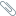 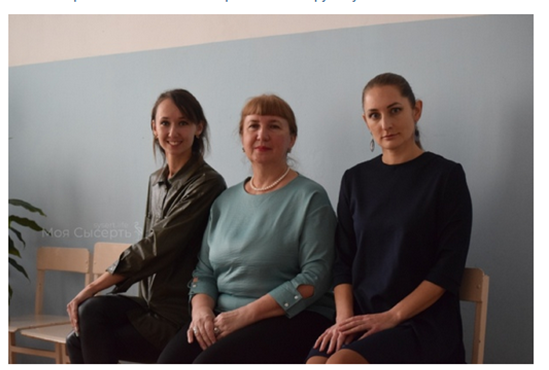 